Исследовательская работа «Секреты подошвы»Автор:Карапиря Дарья Дмитриевна,МБОУ «Солнечная СОШ №1»,3  класс.Руководитель:            Солодухина Наталья Анатольевна,учитель начальных классов,МБОУ «Солнечная СОШ №1» Сургутский районДекабрь 2018 годаКарапиря Дарья,3 Д классМБОУ «Солнечная СОШ № 1»п.Солнечный, Сургутского района, ХМАО-Югры «Секреты подошвы»Руководитель: Солодухина Н.А. (учитель нач. классов)Аннотация.     В современном мире производится огромное количество обуви. И в таком разнообразии человеку трудно сориентироваться в правильном выборе. Красивая, модная и абсолютно удобная в момент покупки обувь в повседневной носке превращается в скользкую и непрактичную. Мало кто знает о том, что одним из показателей качества обуви является правильный выбор производителем материала для изготовления подошвы. Именно подошва, соприкасаясь с другой поверхностью, создает трение, которое может создавать дискомфорт при ходьбе. В идеале, она должна быть гибкой, иметь рифленую поверхность, следовательно, не скользить. Амортизирующая функция стопы напрямую связана с качеством подошвы.  Дети и подростки почти половину времени находятся в школе. Во время перемен многие из них довольно активны. В связи с этим иногда случаются травмы и несчастные случаи. В нашей школе имеются разные напольные покрытия: в учебных кабинетах- линолеум, пол в столовой, коридорах, вестибюле и лестничных клетках покрыт напольной плиткой. Поэтому проблемой данного исследования является участившиеся случаи травматизма, вследствие ежедневного использования неправильной обуви. Мы решили узнать по какому принципу на обувной фабрике модельеры подбирают подошвы к разным видам обуви и обувь с какой подошвой лучше носить в помещении.Цель: определить, какая подошва более безопасна на разных поверхностях в помещении.Задачи:  1.       изучить теоретическую основу проблемы;2.         познакомиться с особенностями материалов, которые применяются в изготовлении подошв;3.	провести эксперимент №1: измерить  сколько выделяется тепла, если подошвы из разных материалов подвергнуть трению;4.	провести эксперимента №2: измерить силу трения разных видов подошв;5.	проанализировать полученные данные;6.	выяснить назначение разных видов обуви;Оборудование: технические средства, netbook, датчик измерения температуры поверхности  Go! Temp, датчик измерения силы трения, программное обеспечение. Методы: наблюдения, сравнения, обобщения, анализа, описательный метод.В результате исследования доказали, что обувь на резиновой подошве обладает отличными характеристиками: стойкая к истиранию, прочная и плотная, термо и влагоустойчива, устойчива к скольжению. Карапиря Дарья,3 Д классМБОУ «Солнечная СОШ № 1»п.Солнечный, Сургутского района, ХМАО-Югры «Секреты подошвы»Руководитель: Солодухина Н.А. (учитель нач. классов)Научная статья.Введение Тема исследования: исследование «секретов подошвы».Актуальность.     В современном мире производится огромное количество обуви. И в таком разнообразии человеку трудно сориентироваться в правильном выборе. Красивая, модная и абсолютно удобная в момент покупки обувь в повседневной носке превращается в скользкую и непрактичную. Мало кто знает о том, что одним из показателей качества обуви является правильный выбор производителем материала для изготовления подошвы. Именно подошва, соприкасаясь с другой поверхностью, создает трение, которое может создавать дискомфорт при ходьбе. Дети и подростки почти половину времени находятся в школе. Во время перемен многие из них довольно активны. В связи с этим иногда случаются травмы и несчастные случаи. В нашей школе имеются разные напольные покрытия: в учебных кабинетах- линолеум, пол в столовой, коридорах, вестибюле и лестничных клетках покрыт напольной плиткой. Поэтому проблемой моего исследования является участившиеся случаи травматизма, вследствие ежедневного использования неправильной обуви. Мы  решили узнать по какому принципу на обувной фабрике модельеры подбирают подошвы к разным видам обуви и обувь с какой подошвой лучше носить в помещении.Объект исследования: подошва обуви разных видов.Предмет исследования: особенности силы трения разных видов подошв в помещении (линолеум и напольная плитка).Цель: определить, как сила трения влияет на безопасность движения на разных поверхностях (линолеум и напольная плитка)Задачи:  1.       изучить теоретическую основу проблемы;2.         познакомиться с особенностями материалов, которые применяются в изготовлении подошв;3.	провести эксперимент №1: измерить  сколько выделяется тепла, если подошвы из разных материалов подвергнуть трению;4.	провести эксперимента №2: измерить силу трения разных видов подошв;5.	проанализировать полученные данные;6.	выяснить назначение разных видов обуви;Методы исследования: наблюдения, сравнения, обобщения, анализа, описательный метод.Гипотеза: действительно ли, лидером по устойчивости к скольжению, будет обувь на резиновой рифленой подошве.Новизна исследования: использование современных датчиков для знакомства с окружающей средой.Практическая значимость: рекомендации, родителям и учащимся младших классов по использованию предметов одежды (обувь) с учетом напольного покрытия в помещении и особенностей возраста.Теоретический обзор[1,2]Сила трения — это сила, возникающая при соприкосновении двух тел и препятствующая их относительному движению. Причиной возникновения трения является шероховатость трущихся поверхностей. Основными видами трения являются: качение, скольжение, покой. Мы рассмотрим только один из видов трения, трение-скольжение.При трении наблюдается повышение температуры, то есть выделяется определенное количество тепла. Сила трения зависит от материала трущихся поверхностей и от того, насколько сильно эти поверхности прижаты друг к другу.Человека в его повседневной жизни всегда сопровождает сила трения. Она способна оказывать как положительное, так и отрицательное действие.  Участившиеся случаи травматизма- одно из отрицательных действий силы трения.Изучив теоретический материал, выделили основные часто используемые виды подошв.             Проанализировали, по основным критериям характеристики данных видов подошв.Выявили лидеров по каждому критерию.                                                           Лидеры отбора по всем критериям:Резиновая подошваТПРТЭППрактическая часть. (проведение экспериментов и выводы по каждому эксперименту содержатся в видеоматериале)Эксперимент 1.Цель первого эксперимента: определить сколько выделяется тепла, если подошвы из разных материалов подвергнуть трению.Гипотеза: чем больше выделившегося тепла при трении подошвы щупом датчика температуры, тем выше сила трения.С помощью датчика температуры поверхности измерили количество выделяемого тепла у образцов обуви с подошвой: ТПР,ТЭП, резиновая.Задачи:Определить какая подошва после воздействия трения нагреется больше всего, а какая - меньше.Определить температуру воздуха в классе и температуру поверхности подошв.Сравнить графики температур, измеренных на разных подошвах после трения.Провести анализ полученных данных.Вывод 1 эксперимента: при трении наблюдается повышение температуры, то есть выделяется определенное количество тепла. Чем выше температура натираемой поверхности, тем выше сила трения. Выше показатели температуры при трении щупом датчика температуры у резиновой подошвы. (II)Эксперимент 2.Цель второго эксперимента: определить зависимость величины силы трения, от материала и рифлености подошвы.Гипотеза: чем рифленей поверхность подошвы, тем выше сила трения.Задачи:Определить силу, необходимую для того, чтобы тянуть по поверхности обувь с разными подошвами. (по разным поверхностям: линолеум и напольная плитка)Провести анализ полученных данных.Сделать выводы относительно целесообразности использования разной обуви в той или иной ситуации.Вывод 2 эксперимента: сила трения подошв зависит от поверхности, с которой она соприкасается, чем рельефней поверхность подошвы, тем выше сила трения. Большей устойчивостью к скольжению обладает обувь на резиновой подошве с рильефной поверхностью. (III)Выводы и рекомендации.В ходе исследования, мы изучили необходимую литературу. Мы узнали характеристики материалов, из которых изготавливается подошва для обуви: полиуретановая подошва ПУ, ТЭП подошва, ПВХ (виниловая), ТПУ, ТПР, резиновая и кожаная. Выделили «плюсы» и «минусы» каждого вида подошв. Сравнили, по выбранным критериям, все образцы подошв. Для исследования мы использовали подошву, набравшую большее количество достоинств. Это обувь с резиновой, ТПР, ТЭП подошвой (лидеры отбора). Путём эксперимента измерили у данных образцов количество выделяемого тепла, если подошвы из разных материалов подвергнуть трению. Установили, что большее количества тепла выделяет подошва из резины. В ходе второго эксперимента с помощью датчика силы трения, измерили силу трения данных образцов подошвы на разных поверхностях: линолеум и напольная плитка. Подошвы данных образцов так же отличались по рифлёности. Наибольшей силой трения обладает обувь с резиновой подошвой с рифленой поверхностью. Проанализировав полученные графики и данные предполагаемая, гипотеза о том, что сила трения зависит от материала и рифлёности подошвы, полностью подтвердилась. Обувь на грубой рифлёной резиновой подошве нагрелась больше всего, тем самым уменьшила скольжение, а обувь с тонкой гладкой подошвой нагрелась меньше, тем самым увеличила скольжение обуви. Эти качества используют модельеры при изготовлении обуви. И это необходимо учитывать при приобретении детской обуви для использования в помещении. Мы информировали родителей о результатах исследования, дали рекомендации в выборе подошв обуви.Рекомендации для родителей и учащихся.Рекомендации для родителей и учащихся.Правильный выбор – пара из натуральной кожи с декоративной перфорацией либо из текстиля с сетчатыми вставками, легкая, с округлым закрытым носом, супинатором и гибкой резиновой подошвой толщиной не менее 0,5 см. Обувь для занятия спортом должна быть с большим сопротивлением к скольжению.Обувь с незначительной силой трения понадобится для занятий танцами, в боулинге.Список используемой литературы и других источников.https://interneturok.ru/lesson/physics/10-klass/bsily-v-mehanikeb/sila-treniya-vidy-treniya - видеоурок «Сила трения»Справочные материалы по физике О.Ф. Кабардин 1991гhttp://www.shoes-report.ru/articles/aktsenty/obuvnoy-likbez-iz-chego-delayutsya-obuvnye-podoshvy/- Обувной ликбез: из чего делаются обувные подошвыhttps://goodmaster.com.ua/odezhda-i-obuv/kak-vybrat-material-podoshvy.html - Как выбрать материал для обувиhttps://vv-vito.ru/poleznaya-informatsiya/obuvnye-podoshvy/- Обувные подошвы. Выбор материала, плюсы и минусы.Приложение.I.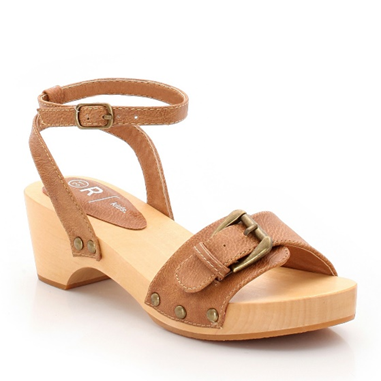 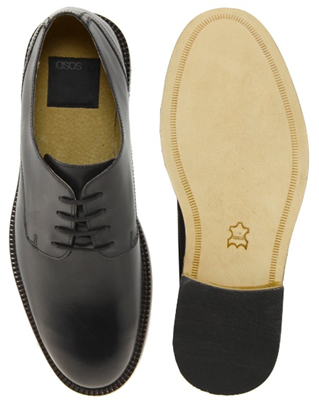 Деревянная подошва                                             Кожаная подошва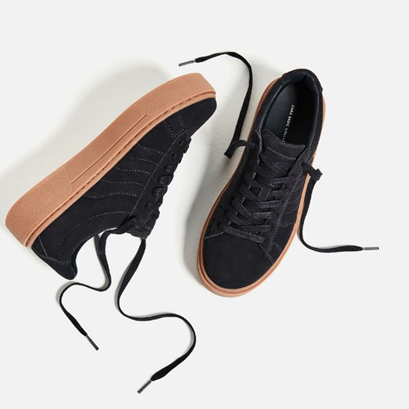 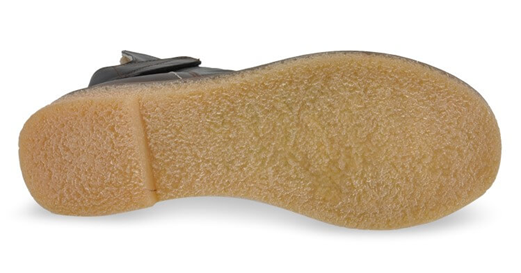     Резиновая подошва                                  Поливинилхлоридная подошва (ПВХ)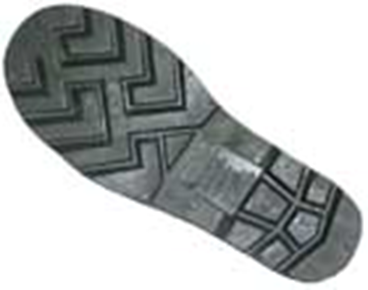 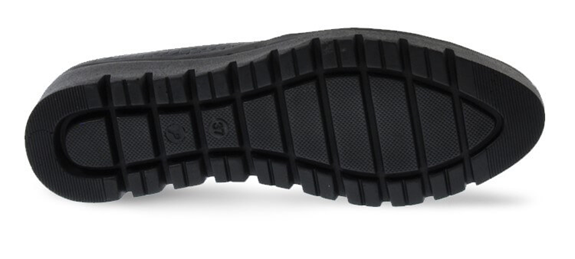 Термопластичная резина (ТПР) подошва          Термоэластпластовая (ТЭП) подошва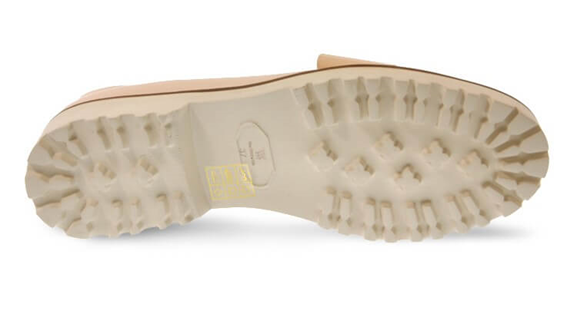 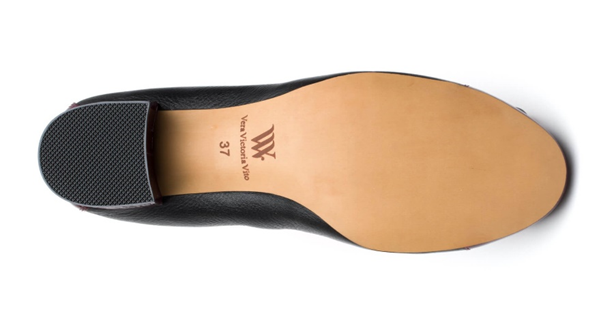    Полиуретановая (ПУ) подошва                            Термополиуретановая (ТПУ) подошваII.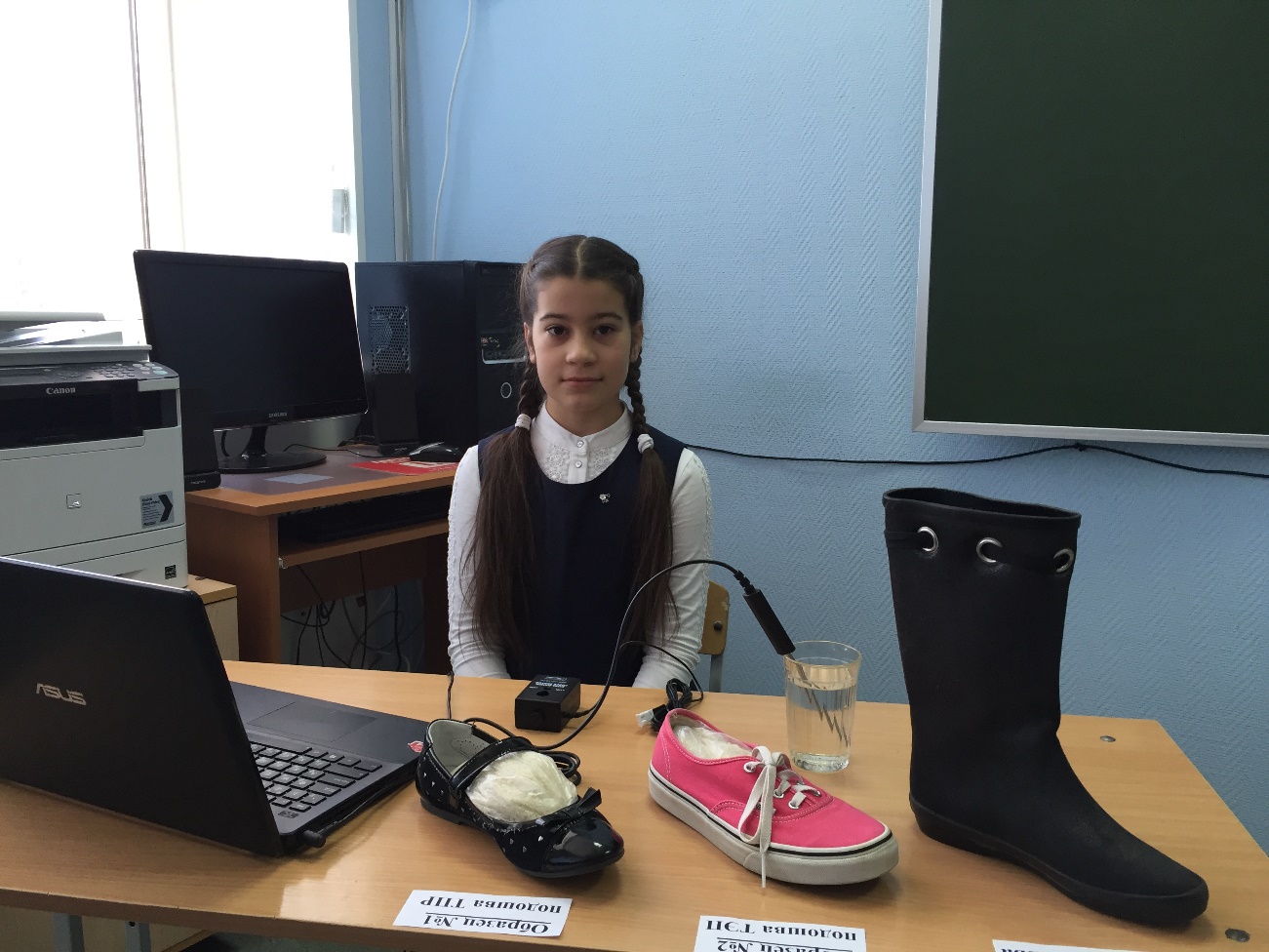 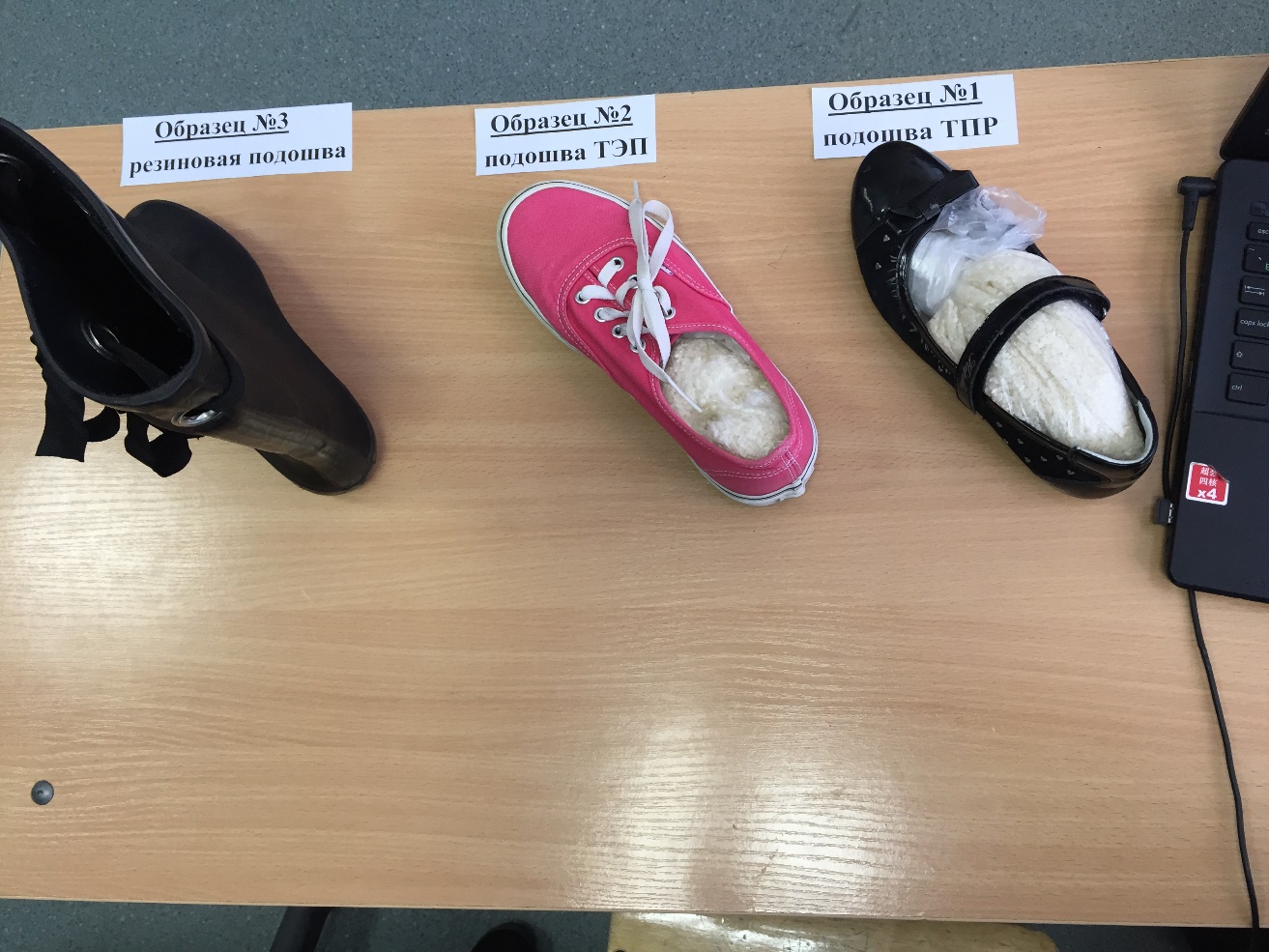 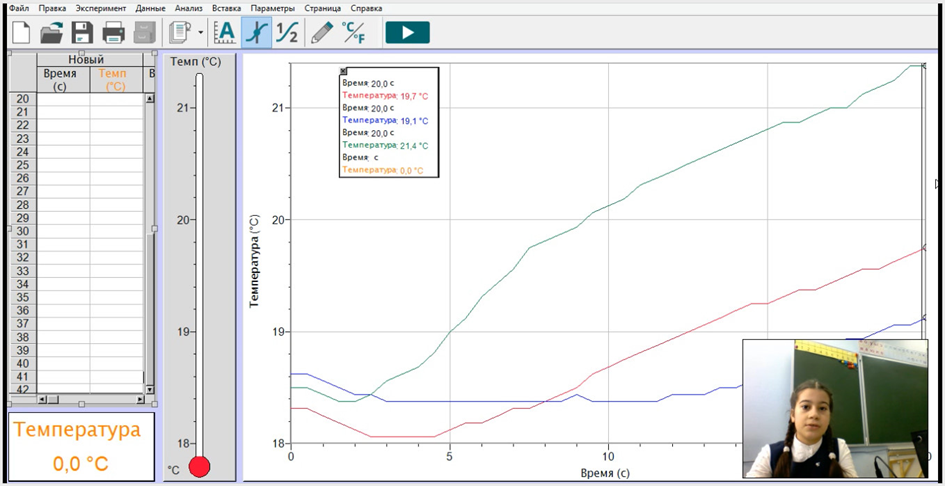 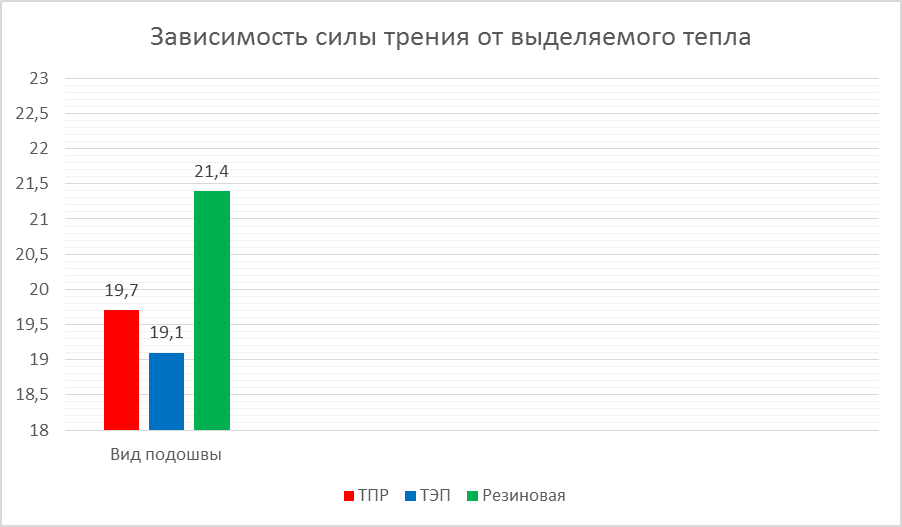 III.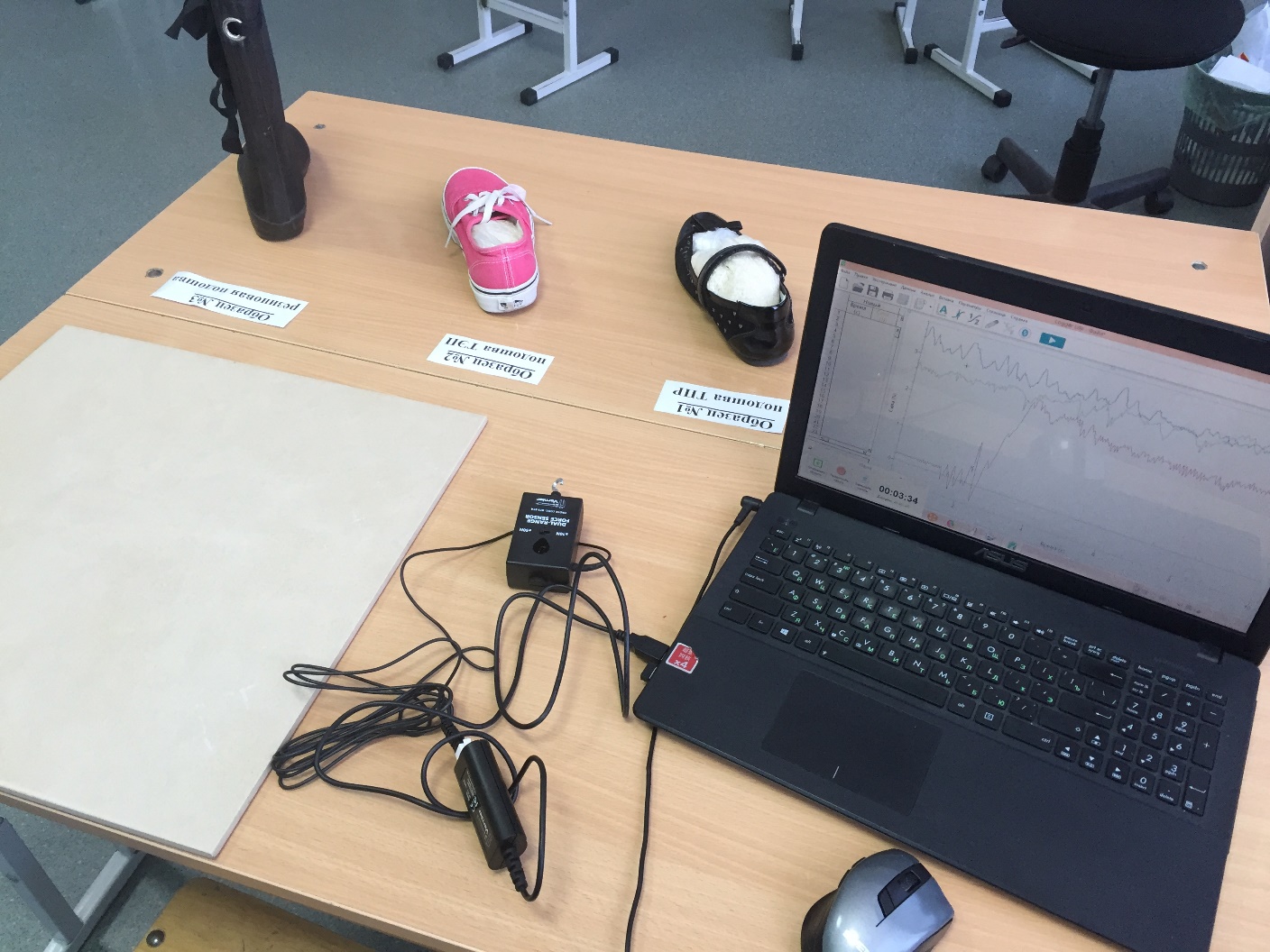 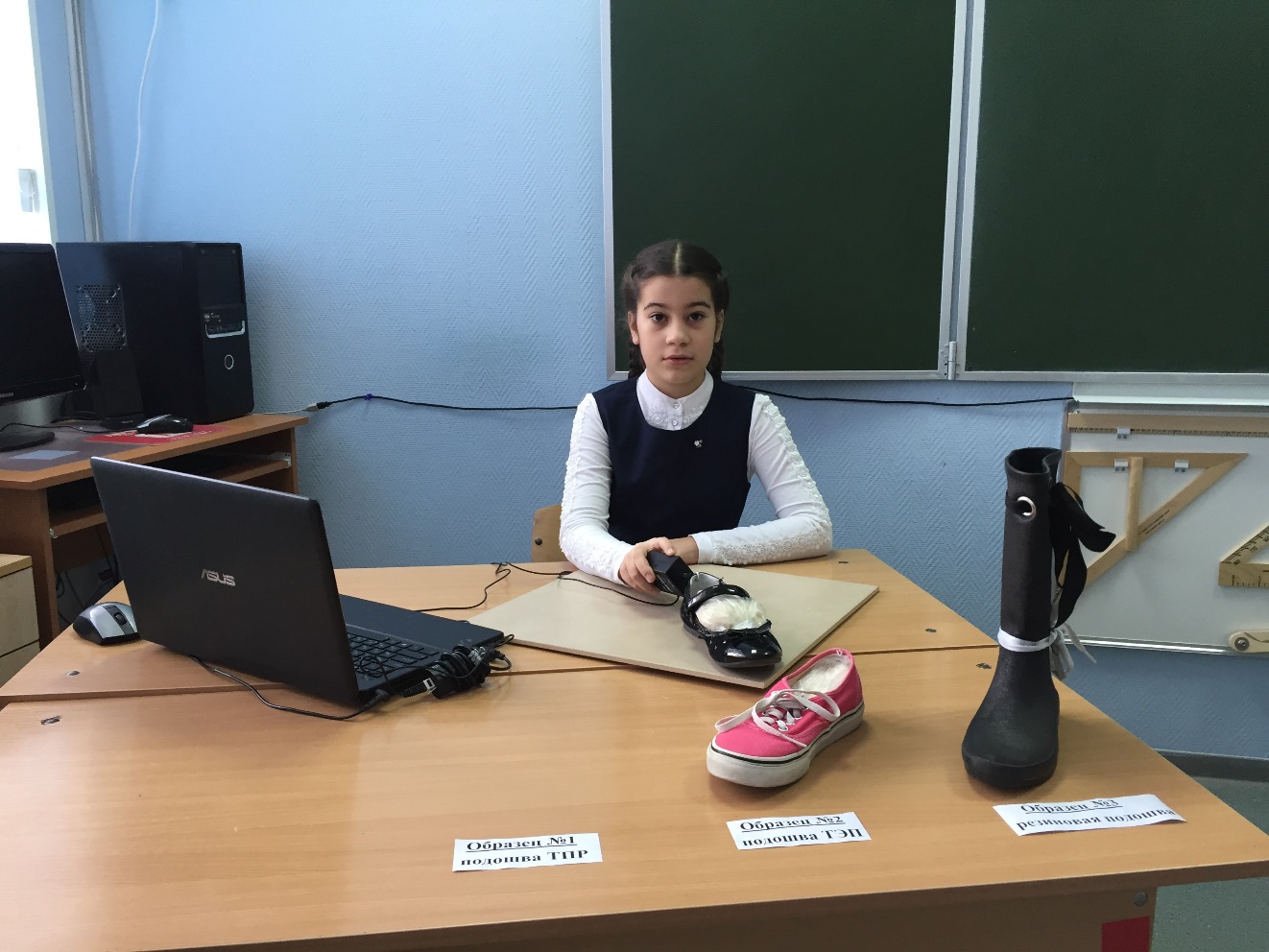 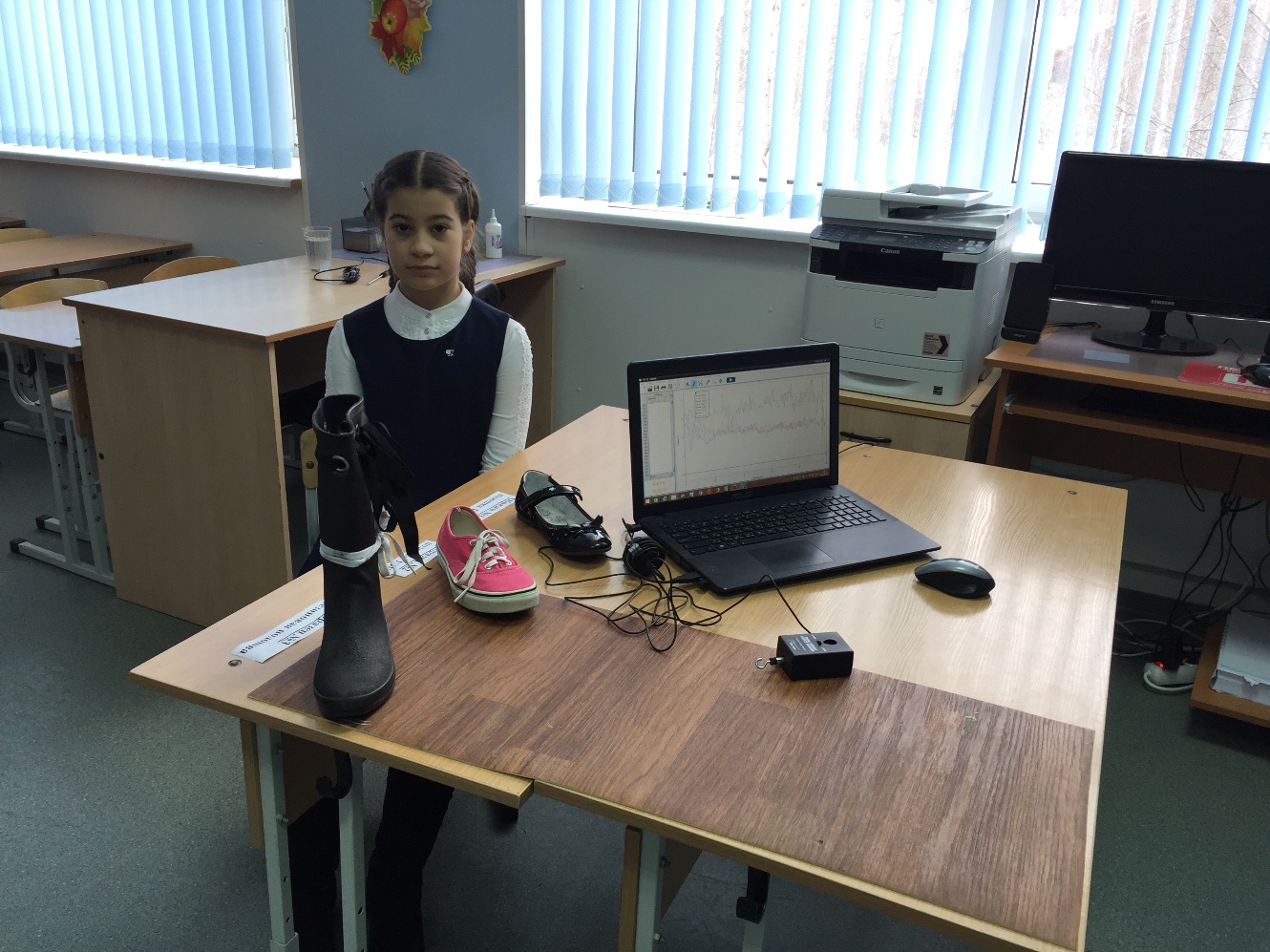 Эксперимент №2 (напольная плитка)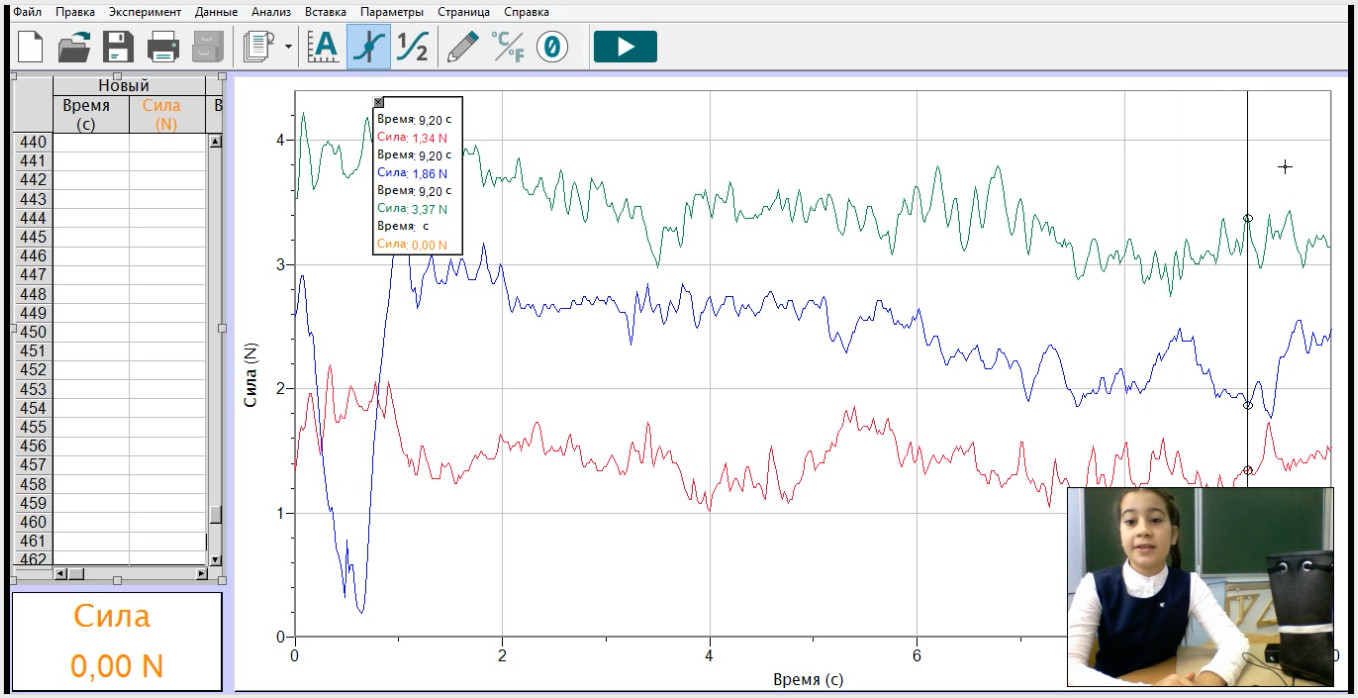 Эксперимент №2 (линолеум)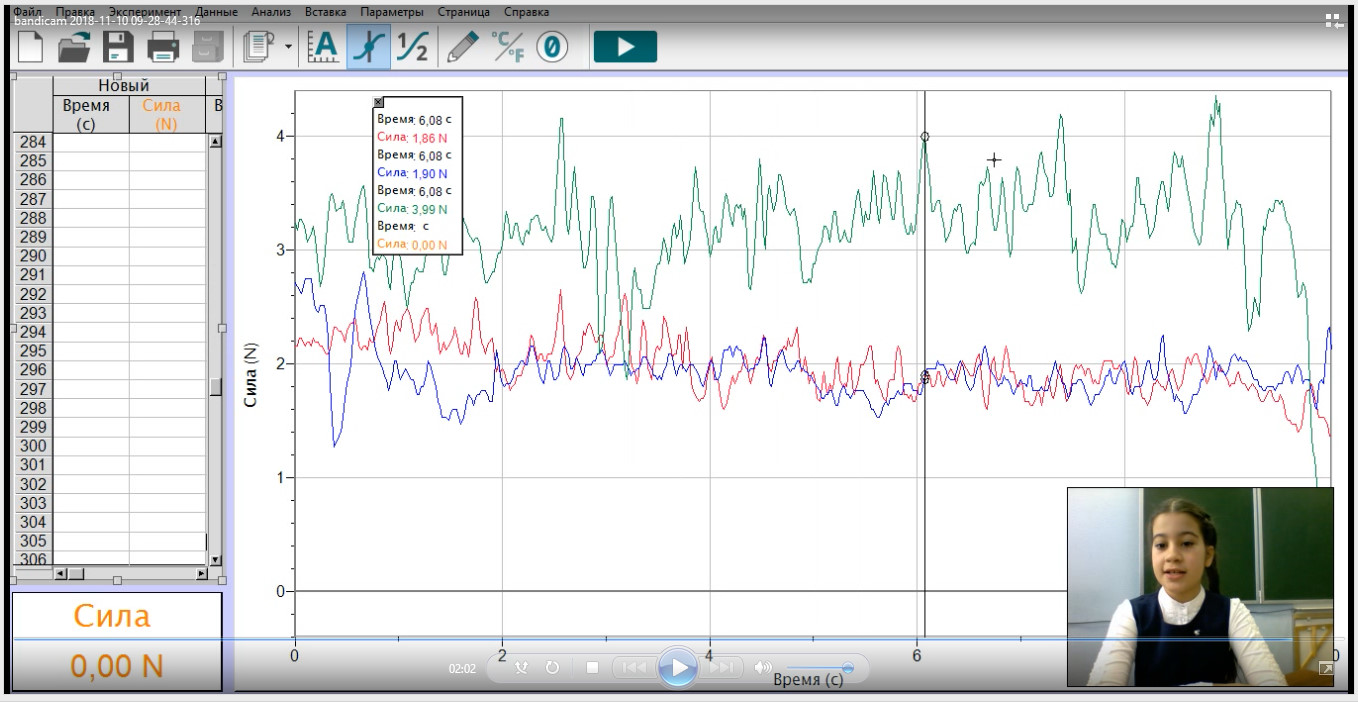 Разновидности подошв.[3,4] (I)Критерии для сравнения различных видов подошвАнализ материала подошв по основным критериям [5] ДеревяннаяКожанаяРезиноваяПоливинилхлоридная (ПВХ)Полиуретановая Термополиуретановая  (ТПУ)Термоэластпластовая(ТЭП)Термопластичная резина (ТПР)Вес деревянная, кожаная, ТПР, ПУДеревяннаяКожанаяРезиноваяПоливинилхлоридная (ПВХ)Полиуретановая Термополиуретановая  (ТПУ)Термоэластпластовая(ТЭП)Термопластичная резина (ТПР)Сопротивление к скольжениюрезиновая, ТЭП, ТПУДеревяннаяКожанаяРезиноваяПоливинилхлоридная (ПВХ)Полиуретановая Термополиуретановая  (ТПУ)Термоэластпластовая(ТЭП)Термопластичная резина (ТПР)Сопротивление к истираниюПрочностьрезиновая, ТПР, ТПУ, ПУ, ТЭПДеревяннаяКожанаяРезиноваяПоливинилхлоридная (ПВХ)Полиуретановая Термополиуретановая  (ТПУ)Термоэластпластовая(ТЭП)Термопластичная резина (ТПР)Стойкость к многократному изгибукожаная, резиновая, ТПР, ТЭПДеревяннаяКожанаяРезиноваяПоливинилхлоридная (ПВХ)Полиуретановая Термополиуретановая  (ТПУ)Термоэластпластовая(ТЭП)Термопластичная резина (ТПР)МорозостойкостьДеревянная, кожаная, резиновая, ТЭП, ТПУ,ДеревяннаяКожанаяРезиноваяПоливинилхлоридная (ПВХ)Полиуретановая Термополиуретановая  (ТПУ)Термоэластпластовая(ТЭП)Термопластичная резина (ТПР)Амортизациярезиновая, ТПР, ТЭП, ПУ